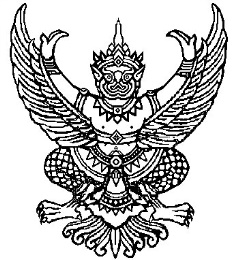 ที่ มท ๐๘๑0.6/ว	กรมส่งเสริมการปกครองท้องถิ่น                                                                              ถนนนครราชสีมา เขตดุสิต กทม. ๑๐๓๐๐					                  มิถุนายน  2565เรื่อง	การจัดสรรงบประมาณเงินอุดหนุนทั่วไป โครงการสนับสนุนการจัดสวัสดิการทางสังคมแก่ผู้ด้อยโอกาสทางสังคม ประจำปีงบประมาณ พ.ศ. ๒๕๖5 งวดที่ 4 จำนวน 3 เดือน (เดือนกรกฎาคม - เดือนกันยายน ๒๕65)เรียน  ผู้ว่าราชการจังหวัด ทุกจังหวัดอ้างถึง	หนังสือกรมส่งเสริมการปกครองท้องถิ่น ด่วนที่สุด ที่ มท 0810.6/ว 889 ลงวันที่ 30 มีนาคม 2565สิ่งที่ส่งมาด้วย	งบหน้ารายละเอียดการจัดสรรงบประมาณเงินอุดหนุนทั่วไป โครงการสนับสนุนการจัดสวัสดิการ        ทางสังคมแก่ผู้ด้อยโอกาสทางสังคม ประจำปีงบประมาณ พ.ศ. ๒๕๖5 งวดที่ 4 จำนวน 3 เดือน (เดือนกรกฎาคม - เดือนกันยายน ๒๕65)	 			          จำนวน ๑ ชุด		ตามที่กรมส่งเสริมการปกครองท้องถิ่นแจ้งจัดสรรงบประมาณเงินอุดหนุนทั่วไป โครงการ        สนับสนุนการจัดสวัสดิการทางสังคมแก่ผู้ด้อยโอกาสทางสังคม ประจำปีงบประมาณ พ.ศ. ๒๕๖5 งวดที่ 3 จำนวน 3 เดือน (เดือนเมษายน - เดือนมิถุนายน ๒๕65) ความละเอียดตามอ้างถึง นั้น	กรมส่งเสริมการปกครองท้องถิ่น ขอแจ้งการจัดสรรงบประมาณเงินอุดหนุนทั่วไป                          โครงการสนับสนุนการจัดสวัสดิการทางสังคมแก่ผู้ด้อยโอกาสทางสังคม ประจำปีงบประมาณ พ.ศ. ๒๕๖5 งวดที่ 4 จำนวน 3 เดือน (เดือนกรกฎาคม - เดือนกันยายน ๒๕65)  จึงขอให้จังหวัดแจ้งการจัดสรรงบประมาณ           ให้องค์กรปกครองส่วนท้องถิ่นดำเนินการในส่วนที่เกี่ยวข้องและกำชับให้จ่ายเงินเบี้ยยังชีพผู้ป่วยเอดส์                      โดยถือปฏิบัติตามระเบียบกระทรวงมหาดไทยว่าด้วยการจ่ายเงินสงเคราะห์เพื่อการยังชีพขององค์กร            ปกครองส่วนท้องถิ่น พ.ศ. ๒๕๔๘ รวมถึงระเบียบกฎหมายที่เกี่ยวข้องอย่างเคร่งครัด รายละเอียดปรากฏ          ตามสิ่งที่ส่งมาด้วย    		จึงเรียนมาเพื่อโปรดพิจารณา             ขอแสดงความนับถือ                  อธิบดีกรมส่งเสริมการปกครองท้องถิ่น